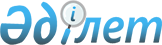 Об утверждении Правил формирования, хранения и использования государственных ресурсов семян хлопчатника
					
			Утративший силу
			
			
		
					Приказ Министра сельского хозяйства Республики Казахстан от 7 июля 2015 года № 4-3/610. Зарегистрирован в Министерстве юстиции Республики Казахстан 4 сентября 2015 года № 12019. Утратил силу приказом Министра сельского хозяйства Республики Казахстан от 16 февраля 2021 года № 44.
      Сноска. Утратил силу приказом Министра сельского хозяйства РК от 16.02.2021 № 44 (вводится в действие с 01.01.2022).
      В соответствии с подпунктом 18)  статьи 7 Закона Республики Казахстан от 21 июля 2007 года "О развитии хлопковой отрасли" ПРИКАЗЫВАЮ:
      1. Утвердить прилагаемые  Правила формирования, хранения и использования государственных ресурсов семян хлопчатника.
      2. Департаменту производства и переработки растениеводческой продукции и фитосанитарной безопасности Министерства сельского хозяйства Республики Казахстан в установленном законодательством порядке обеспечить:
      1) государственную регистрацию настоящего приказа в Министерстве юстиции Республики Казахстан;
      2) в течение десяти календарных дней после государственной регистрации настоящего приказа в Министерстве юстиции Республики Казахстан направление его копии на официальное опубликование в периодические печатные издания и в информационно-правовую систему "Әділет";
      3) размещение настоящего приказа на интернет-ресурсе Министерства сельского хозяйства Республики Казахстан и интранет-портале государственных органов.
      3. Контроль за исполнением настоящего приказа возложить на курирующего вице-министра сельского хозяйства Республики Казахстан.
      4. Настоящий приказ вводится в действие по истечении десяти календарных дней после дня его первого официального опубликования.
      "СОГЛАСОВАН"
      Министр финансов
      Республики Казахстан
      ________ Б. Султанов
      28 июля 2015 года
      "СОГЛАСОВАН"
      Министр национальной экономики
      Республики Казахстан
      ________ Е. Досаев
      6 августа 2015 года Правила формирования, хранения и использования государственных
ресурсов семян хлопчатника
1. Общие положения
      1. Настоящие Правила формирования, хранения и использования государственных ресурсов семян хлопчатника (далее – Правила) разработаны в соответствии с  Законом Республики Казахстан от 21 июля 2007 года "О развитии хлопковой отрасли" (далее – Закон) и определяют порядок формирования, хранения и использования государственных ресурсов семян хлопчатника.
      2. В настоящих Правилах используются следующие основные понятия:
      1) местные исполнительные органы – местные исполнительные органы областей, городов республиканского значения и столицы;
      2) хлопкоперерабатывающая организация – юридическое лицо, имеющее на праве собственности хлопкоочистительный завод, оказывающее услуги по первичной переработке хлопка-сырца в хлопок-волокно;
      3) государственные ресурсы семян хлопчатника – государственные запасы семян хлопчатника, используемые для семенных целей, созданные и предназначенные для устойчивого обеспечения потребностей Республики Казахстан в семенном материале;
      4) специализированные организации – организации, осуществляющие закуп сельскохозяйственной продукции и продуктов ее глубокой переработки у отечественных производителей, а также услуг по их хранению, переработке и перевозке, определенные  постановлением Правительства Республики Казахстан от 9 октября 2012 года № 1279 "Об утверждении перечня специализированных организаций, осуществляющих закупочные и товарные интервенции, а также размера их вознаграждения".
      3. Формирование, хранение и использование государственных ресурсов семян хлопчатника осуществляется посредством заключения между местным исполнительным органом и специализированными организациями  типового договора доверительного управления согласно   Правилам передачи государственного имущества в доверительное управление, утвержденным приказом Министра национальной экономики Республики Казахстан от 16 января 2015 года № 17 (зарегистрирован в Реестре государственной регистрации нормативных правовых актов за № 10111).
      4. Специализированные организации по результатам деятельности, связанной с формированием, хранением и использованием государственных ресурсов семян хлопчатника, представляют местному исполнительному органу отчетность по перечню, формам и срокам, установленным местным исполнительным органом. 2. Порядок формирования, хранения и использования
государственных ресурсов семян хлопчатника
Параграф 1. Формирование государственных ресурсов семян
хлопчатника
      5. Формирование государственных ресурсов семян хлопчатника осуществляется местным исполнительным органом через специализированные организации путем:
      1) закупа семян хлопчатника у аттестованных производителей семян за счет средств республиканского бюджета;
      2) возврата ранее выданных семенных ссуд;
      3) закупа семян хлопчатника у аттестованных производителей семян на средства, вырученные от продажи государственных ресурсов семян хлопчатника.
      6. Сортовые семена хлопчатника, поставляемые в государственные ресурсы семян хлопчатника, должны принадлежать к сортам, включенным в   Государственный реестр селекционных достижений, допущенных к использованию в Республике Казахстан, а по сортовым и посевным качествам отвечать следующим требованиям:
      1) семена элиты – первой категории сортовой чистоты и первого класса посевного стандарта;
      2) семена первой-второй репродукций – не ниже второй категории сортовой чистоты и второго класса посевного стандарта. Параграф 2. Хранение государственных ресурсов семян хлопчатника
      7. Государственные ресурсы семян хлопчатника хранятся в хлопкоперерабатывающих организациях, в специально отведенных для этого хранилищах, обеспечивающих полную сохранность семян от порчи и засорения другими культурами и сортами.
      8. Специализированные организации и хлопкоперерабатывающие организации обеспечивают количественно-качественную сохранность государственных ресурсов семян хлопчатника.
      9. Расходы по хранению государственных ресурсов семян хлопчатника осуществляются за счет средств, полученных от их реализации.
      10. Хлопкоперерабатывающие организации предоставляют местному исполнительному органу и специализированным организациям отчет по хранению государственных ресурсов семян хлопчатника по форме, согласно  приложению 1 к настоящим Правилам. Параграф 3. Использование государственных ресурсов семян
хлопчатника
      11. Использование государственных ресурсов семян хлопчатника осуществляется специализированными организациями путем выдачи семенной ссуды и продажи, а также передачи хлопкоперерабатывающей организации семян хлопчатника в счет оплаты услуг по их хранению.
      12. Выдача семенной ссуды производится на возвратной и коммерческой основе с учетом коэффициента возврата, размер которого составляет 3 (три) процента от стоимости выделяемой ссуды.
      13. Для получения семенной ссуды сельскохозяйственные товаропроизводители (далее – СХТП) подают в специализированные организации заявление на получение семенной ссуды по форме, согласно  приложению 2 к настоящим Правилам, копию документа удостоверяющего право на земельный участок, письмо-намерение банка второго уровня о готовности выпуска гарантии для обеспечения исполнения обязательств СХТП по возврату получаемой семенной суды и гарантию банка второго уровня Республики Казахстан.
      Специализированные организации рассматривают представленные документы в течение десяти рабочих дней.
      В случае положительного решения, в течение трех рабочих дней со дня принятия решения специализированными организациями заключаются с СХТП договора, предусматривающие предоставление в месячный срок СХТП банковской гарантии. После предоставления банковской гарантии специализированные организации рассматривают ее в течении двух рабочих дней и в течение трех рабочих дней выдают распоряжение о выдаче семенной ссуды.
      При отрицательном решении направляют СХТП мотивированный ответ в течение трех рабочих дней с указанием причин отказа.
      Причинами отказа в получении семенной суды является неполное предоставление документов, указанных в настоящем пункте. 
      14. Возврат семенной ссуды осуществляется сортовыми семенами хлопчатника урожая текущего года либо хлопком-сырцом в сроки, указанные в договоре на выдачу ссуды в соответствии с гражданским  законодательством Республики Казахстан путем поставки их в хлопкоперерабатывающие организации, осуществляющие хранение государственных ресурсов семян хлопчатника.
      15. Продажа семян хлопчатника осуществляется при наличии предоплаты или гарантии банка второго уровня Республики Казахстан. При покупке семян хлопчатника покупатели предоставляют в специализированные организации также заявление на покупку семян хлопчатника по форме, согласно  приложению 3 к настоящим Правилам и копию документа удостоверяющего право на земельный участок.
      16. По истечении срока хранения семян хлопчатника специализированные организации осуществляют обмен государственных ресурсов семян хлопчатника на основании договора мены в соответствии с гражданским  законодательством Республики Казахстан.
      17. Специализированные организации представляют в местный исполнительный орган информацию по наличию и движению государственных ресурсов семян хлопчатника по форме, согласно  приложению 4 к настоящим Правилам.
      Форма             Отчет по хранению государственных ресурсов семян хлопчатника
за ____ квартал 20__ года
_____________________________________________________
(наименование хлопкоперерабатывающей организации)
      продолжение таблицы
      Руководитель ______________ _________________________________________
                        (подпись)  (фамилия, имя, отчество (при его наличии)
      Примечание: ежеквартально представляется на 25-ый день после окончания отчетного квартала.
      Форма            
      "___" ___________ 20 ___ года Заявление
на получения семенной ссуды
      Заявитель ___________________________________________________________
      Адрес _______________________________________________________________
      Телефон, факс _______________________________________________________
      Прошу выдать семенную ссуду в объеме ________________________________
      _______________ тонн, хранящейся
         (прописью)
      в хлопкоперерабатывающей организации _______________________________,
                                                     (наименование)
      предназначенного для _______________________________________________.
                                         (указать предназначение)
      ________ 20 ____ года _______________________________________________
      (дата подачи заявления) (подпись, фамилия, имя, отчество (при его
                                              наличии)
      Заявитель ____________ ______________________________________________
                    (подпись) (фамилия, имя, отчество (при его наличии)
      Место печати
      Форма            
      "___" ___________ 20 ___ года Заявление
на покупку семян хлопчатника
      Заявитель ___________________________________________________________
      Адрес _______________________________________________________________
      Телефон, факс _______________________________________________________
      Прошу продать семена хлопчатника в объеме
      ____________________________________________________ тонн, хранящейся
                         (прописью)
      в хлопкоперерабатывающей организации _______________________________,
                                                   (наименование)
      предназначенного для _______________________________________________.
                                         (указать предназначение)
      __________ 20 ____ года _____________________________________________
      (дата подачи заявления) (подпись, фамилия, имя, отчество (при его
                                                 наличии)
      Заявитель ____________ ______________________________________________
                    (подпись) (фамилия, имя, отчество (при его наличии)
      Место печати
      Форма             Наличие и движение государственных ресурсов семян хлопчатника
на "___" __________ 20__года
      Руководитель ______________ _________________________________________
                         (подпись) (фамилия, имя, отчество (при его наличии)
      Исполнитель ______________ __________________________________________
                        (подпись) (фамилия, имя, отчество (при его наличии)
      Примечание: представляется специализированной организацией в местный исполнительный орган один раз в месяц до 29 числа.
					© 2012. РГП на ПХВ «Институт законодательства и правовой информации Республики Казахстан» Министерства юстиции Республики Казахстан
				
Министр сельского хозяйства
Республики Казахстан
А. МамытбековУтверждены
приказом Министра сельского хозяйства
Республики Казахстан
от 7 июля 2015 года № 4-3/610Приложение 1
к Правилам формирования, хранения
и использования государственных
ресурсов семян хлопчатника
№ п/п
Культура
Сорт
Объем (тонн)
Учетная стоимость (тыс.тенге)
Качественный состав и характеристика
Качественный состав и характеристика
Качественный состав и характеристика
Качественный состав и характеристика
Качественный состав и характеристика
Качественный состав и характеристика
Качественный состав и характеристика
Качественный состав и характеристика
Качественный состав и характеристика
Качественный состав и характеристика
Качественный состав и характеристика
Качественный состав и характеристика
Кондиционные Семена (тонн)
Категория
Категория
Категория
Репродукция
Репродукция
Репродукция
Класс Посевного стандарта
Класс Посевного стандарта
Класс Посевного стандарта
Всхожесть
Некондиционные семена (тонн)
1
2
3
элита
1
2
1
2
3Приложение 2
к Правилам формирования, хранения
и использования государственных
ресурсов семян хлопчатникаПриложение 3
к Правилам формирования, хранения
и использования государственных
ресурсов семян хлопчатникаПриложение 4
к Правилам формирования, хранения
и использования государственных
ресурсов семян хлопчатника
Наименование хлопкоперерабатывающей организации
Наличие Семян хлопчатника На "___"_______ 20__ года
Приход за отчетный период с __ по ____ _________ 20__ года
Расход за отчетный период с ___ по ____ _________ 20__ года
Наличие семян хлопатника на "___" _______ 20__ года